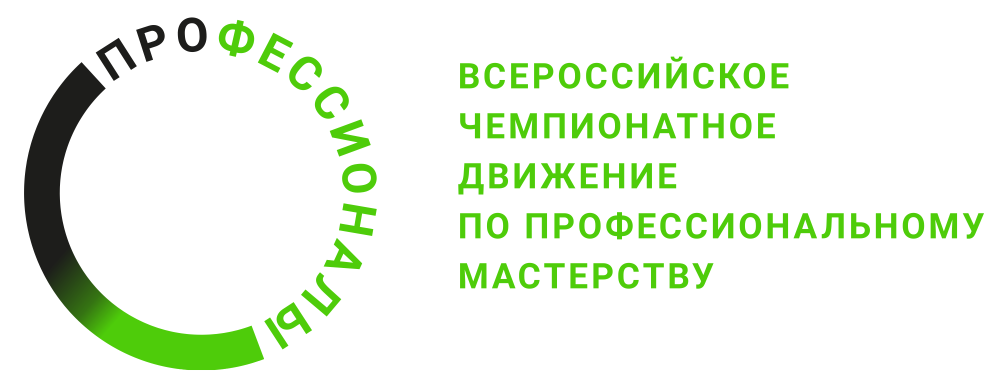 ПРОГРАММА ПРОВЕДЕНИЯ(Наименование этапа) этапа чемпионата (наименование региона)по компетенции ________________
Общая информацияпо компетенции ________________
Общая информацияПериод проведенияМесто проведения и адрес площадкиФИО Главного экспертаКонтакты Главного экспертаД-2  / «___» ___________ 2023 г.Д-2  / «___» ___________ 2023 г.Д-2  / «___» ___________ 2023 г.Д-2  / «___» ___________ 2023 г.10:00 - 10:30Регистрация экспертов на площадкеРегистрация экспертов на площадкеРегистрация экспертов на площадке10:30 - 11:00Ознакомление с планом проведения Чемпионата и с конкурсной документацией ЧемпионатаОзнакомление с планом проведения Чемпионата и с конкурсной документацией ЧемпионатаОзнакомление с планом проведения Чемпионата и с конкурсной документацией Чемпионата11:00 - 11:15Распределение судейских ролей Распределение судейских ролей Распределение судейских ролей 11:15 - 11:30Инструктаж по ОТ и ТБИнструктаж по ОТ и ТБИнструктаж по ОТ и ТБ11:30 - 12:00Ознакомление с конкурсным заданием и критериями оценкиОзнакомление с конкурсным заданием и критериями оценкиОзнакомление с конкурсным заданием и критериями оценки12:00 - 13:00ОбедОбедОбед13:00 - 19:00Внесение 30% изменений в конкурсное задание Внесение 30% изменений в конкурсное задание Внесение 30% изменений в конкурсное задание Д-1  / «___» ___________ 2023 г.Д-1  / «___» ___________ 2023 г.Д-1  / «___» ___________ 2023 г.Д-1  / «___» ___________ 2023 г.10:00 - 10:30Регистрация конкурсантов на площадкеРегистрация конкурсантов на площадкеРегистрация конкурсантов на площадке10:30 - 10:45Ознакомление с планом проведения Чемпионата и с конкурсной документацией ЧемпионатаОзнакомление с планом проведения Чемпионата и с конкурсной документацией ЧемпионатаОзнакомление с планом проведения Чемпионата и с конкурсной документацией Чемпионата10:45 - 11:15Инструктаж по ОТ и ТБИнструктаж по ОТ и ТБИнструктаж по ОТ и ТБ11:15 - 11:30Жеребьевка рабочих мест, выдача расходных материаловЖеребьевка рабочих мест, выдача расходных материаловЖеребьевка рабочих мест, выдача расходных материалов11:30 - 12:00Ознакомление с конкурсным заданием и критериями оценкиОзнакомление с конкурсным заданием и критериями оценкиОзнакомление с конкурсным заданием и критериями оценки12:00 - 13:00ОбедОбедОбед13:00 - 19:00Ознакомление с рабочими местамиОзнакомление с рабочими местамиОзнакомление с рабочими местамиД1  / «___» ___________ 2023 г.Д1  / «___» ___________ 2023 г.Д1  / «___» ___________ 2023 г.Д1  / «___» ___________ 2023 г.08:00 - 08:30Инструктаж по ОТ и ТБИнструктаж по ОТ и ТБИнструктаж по ОТ и ТБ08:30 - 09:00Выполнение модуля 2 (ЧПУ) участником №109:00 - 10:00Выполнение модуля 1 участниками №3, 4, 5Выполнение модуля 2 (ЧПУ) участником №110:00 - 11:00Выполнение модуля 1 участниками №3, 4, 5Выполнение модуля 2 (ЧПУ) участником №111:00 - 12:00Выполнение модуля 1 участниками №3, 4, 5Выполнение модуля 2 (ЧПУ) участником №112:00 - 13:00обедВыполнение модуля 2 (ЧПУ) участником №1Выполнение модуля 2 (ЧПУ) участником №213:00 - 14:00Выполнение модуля 1 участниками №3, 4, 5обедВыполнение модуля 2 (ЧПУ) участником №214:00 - 15:00Выполнение модуля 1 участниками №3, 4, 5Выполнение модуля 2 (слес.обработка) участником №1Выполнение модуля 2 (ЧПУ) участником №215:00 - 16:00Выполнение модуля 2 (слес.обработка) участником №1Выполнение модуля 2 (ЧПУ) участником №216:00 - 16:30Выполнение модуля 2 (слес.обработка) участником №1Выполнение модуля 2 (ЧПУ) участником №216:30 - 17:00перерыв17:00 - 19:30Выполнение модуля 2 (слес.обработка) участником №2Д2  / «___» ___________ 2023 г.Д2  / «___» ___________ 2023 г.Д2  / «___» ___________ 2023 г.Д2  / «___» ___________ 2023 г.08:00 - 08:30Инструктаж по ОТ и ТБИнструктаж по ОТ и ТБИнструктаж по ОТ и ТБ08:30 - 09:00Выполнение модуля 2 (ЧПУ) участником №309:00 - 10:00Выполнение модуля 1 участниками №1,2Выполнение модуля 2 (ЧПУ) участником №310:00 - 11:00Выполнение модуля 1 участниками №1,2Выполнение модуля 2 (ЧПУ) участником №311:00 - 12:00Выполнение модуля 1 участниками №1,2Выполнение модуля 2 (ЧПУ) участником №312:00 - 13:00обедВыполнение модуля 2 (ЧПУ) участником №3Выполнение модуля 2 (ЧПУ) участником №413:00 - 14:00Выполнение модуля 1 участниками №1,2обедВыполнение модуля 2 (ЧПУ) участником №414:00 - 15:00Выполнение модуля 1 участниками №1,2Выполнение модуля 2 (слес.обработка) участником №3Выполнение модуля 2 (ЧПУ) участником №415:00 - 16:00Выполнение модуля 2 (слес.обработка) участником №3Выполнение модуля 2 (ЧПУ) участником №416:00 - 16:30Выполнение модуля 2 (слес.обработка) участником №3Выполнение модуля 2 (ЧПУ) участником №416:30 - 17:00Оценка работ конкурсантовОценка работ конкурсантовперерыв17:00 - 19:30Оценка работ конкурсантовОценка работ конкурсантовВыполнение модуля 2 (слес.обработка) участником №4Д3  / «___» ___________ 2023 г.Д3  / «___» ___________ 2023 г.Д3  / «___» ___________ 2023 г.Д3  / «___» ___________ 2023 г.08:00 - 08:30Инструктаж по ОТ и ТБИнструктаж по ОТ и ТБИнструктаж по ОТ и ТБ08:30 - 13:00Выполнение модуля 2 (ЧПУ) участником №513:00 - 14:00обедВыполнение модуля 3 (ТПА) участником №1Выполнение модуля 3 (ТПА) участником №114:00 - 15:00Выполнение модуля 2 (слес.обработка) участником №5Выполнение модуля 3 (ТПА) участником №2Выполнение модуля 3 (ТПА) участником №215:00 - 16:00Выполнение модуля 2 (слес.обработка) участником №5Выполнение модуля 3 (ТПА) участником №3Выполнение модуля 3 (ТПА) участником №316:00 - 17:00Выполнение модуля 2 (слес.обработка) участником №5Выполнение модуля 3 (ТПА) участником №4Выполнение модуля 3 (ТПА) участником №417:00 - 18:00Выполнение модуля 3 (ТПА) участником №5Выполнение модуля 3 (ТПА) участником №518:00 - 20:00Оценка работ конкурсантовОценка работ конкурсантовОценка работ конкурсантовД+1  / «___» ___________ 2023 г.Д+1  / «___» ___________ 2023 г.Д+1  / «___» ___________ 2023 г.Д+1  / «___» ___________ 2023 г.10:00 - 10:30Подведение итоговПодведение итоговПодведение итогов10:30 – 11:30Брифинг экспертовБрифинг экспертовБрифинг экспертов